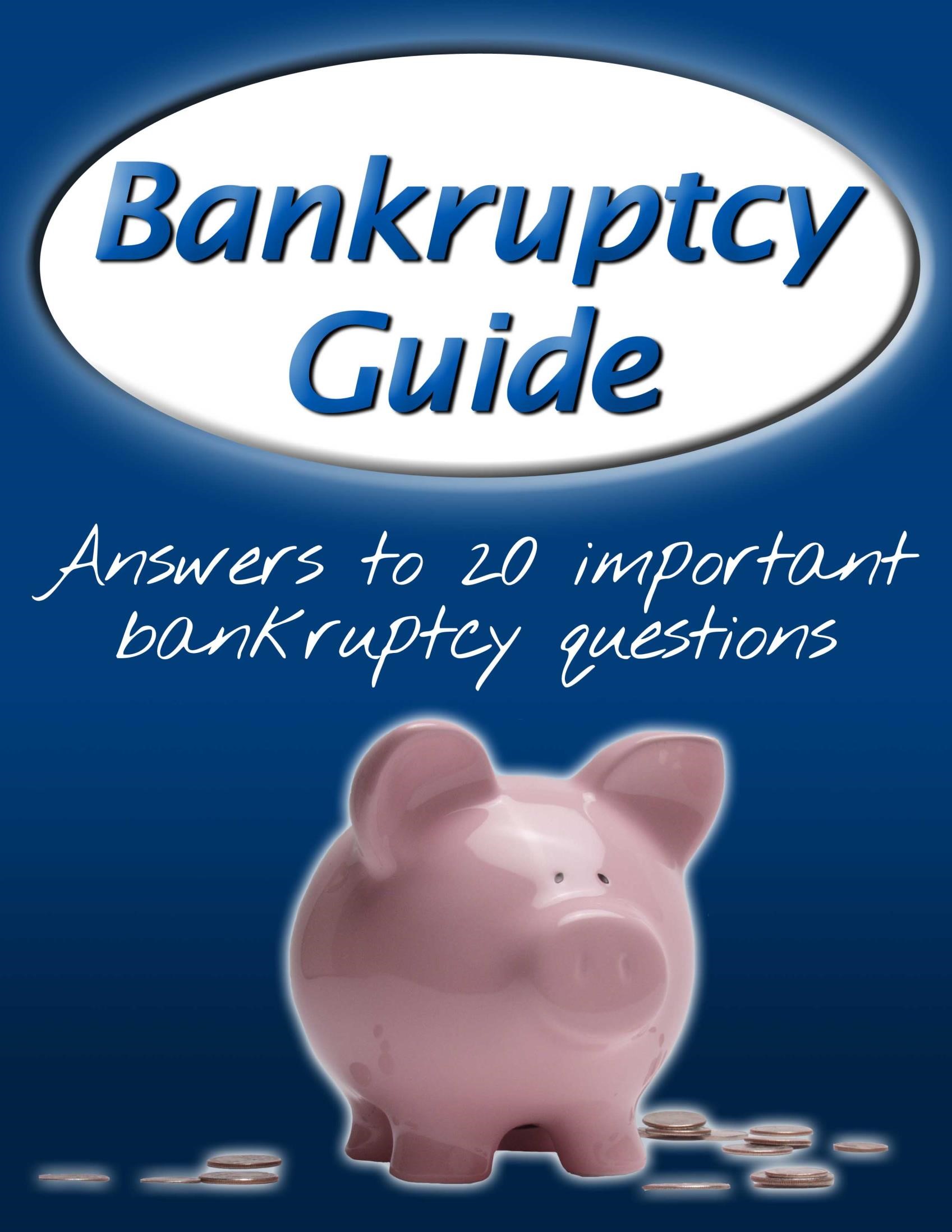 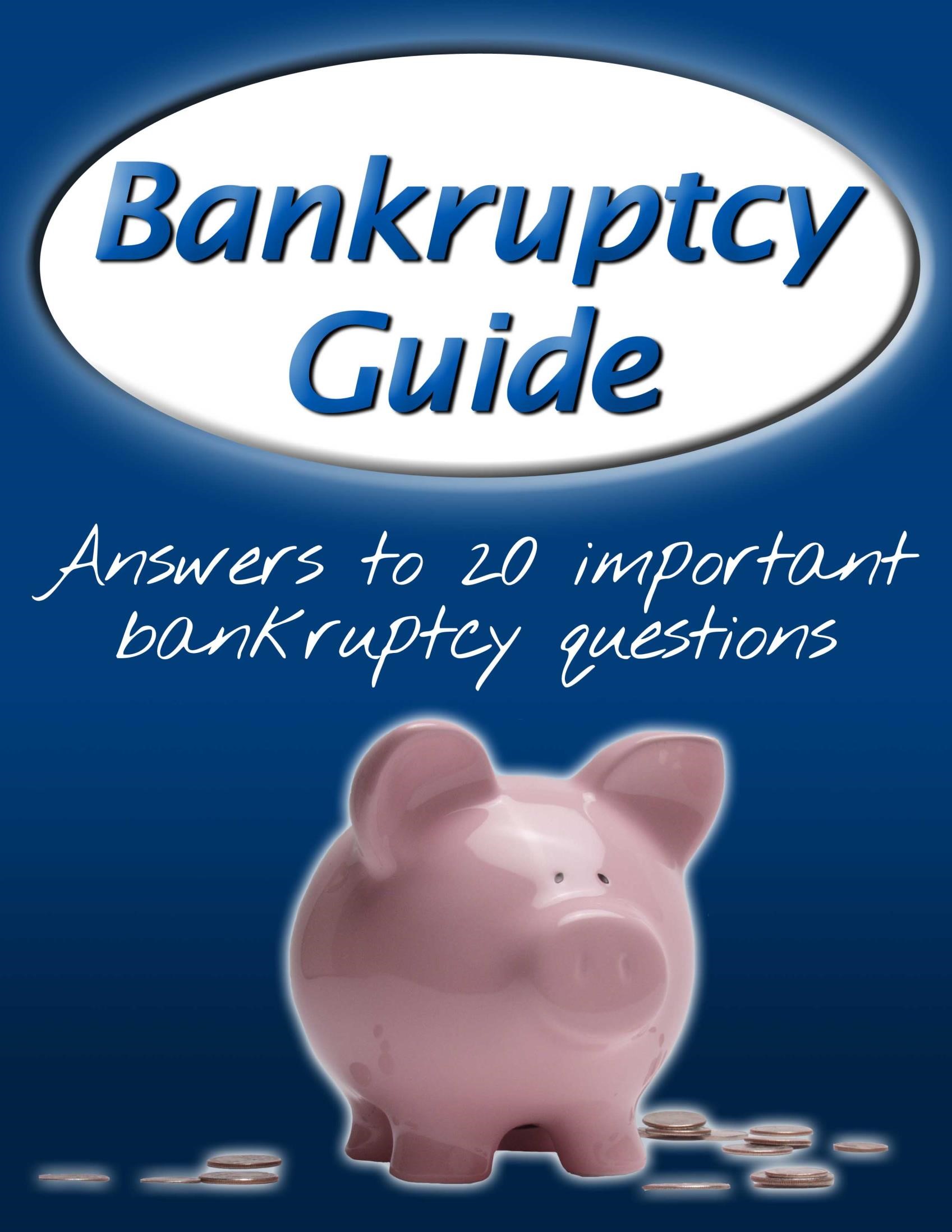 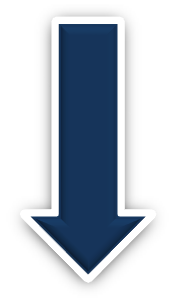 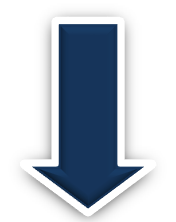 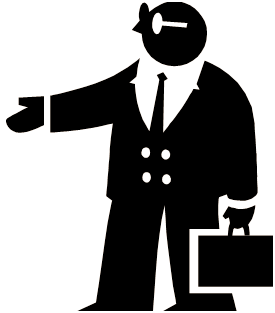 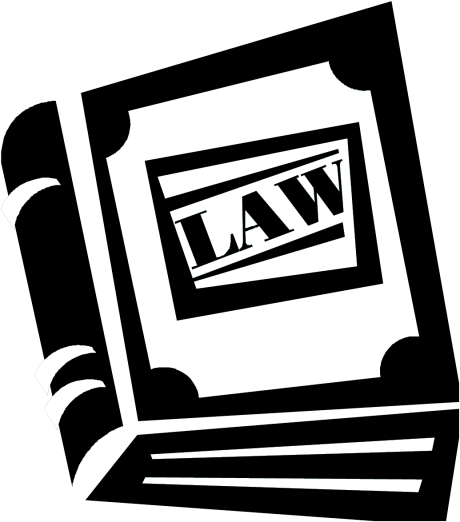 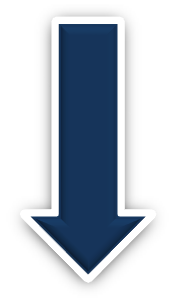 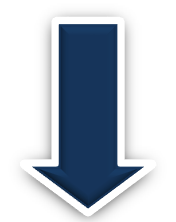 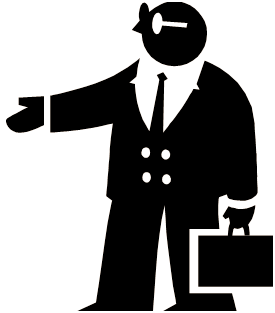 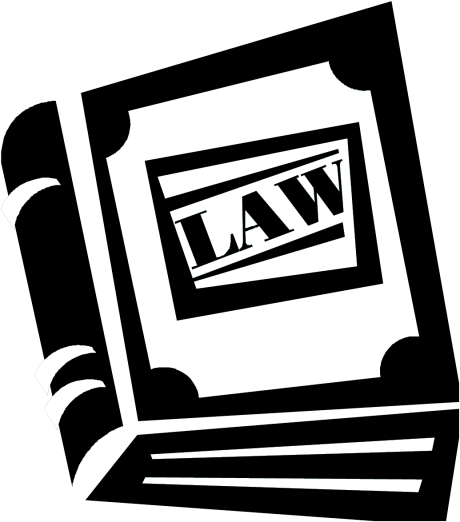 2 . What is bankruptcy and who is it for? 	 Bankruptcy is the process where individuals and                                                                          businesses can eliminate or restructure most or all of their                                                              debts in a legally prescribed manner. The goal of                                                                                bankruptcy is to help individuals get a fresh financial                                                                start and recover from burdensome debts. Bankruptcy can help you to eliminate your debts                                                                              completely, eliminate some of your debts, or help you                                                                       create a payment plan for your debts that is more                                                                          manageable.  Bankruptcy is for any individual or business who seeks relief                                                          from excessive debts. 	 What are the qualifications or requirements for bankruptcy? Generally, the law allows anyone to file for bankruptcy.                                                            However, the requirements for each type of bankruptcy                                                           vary. You may qualify for one of the following types of                                                              bankruptcy. Chapter 7: Usually, to qualify for Chapter 7, you                                                               must pass the means test, which means that your                                                            6-month average monthly income prior to your                                                                  filing date must be below the state median income                                                             (varies state-by-state). If you don’t pass the means                                                              test, it is likely that you will need to file for Chapter  	 	 	                          13 instead of Chapter 7.  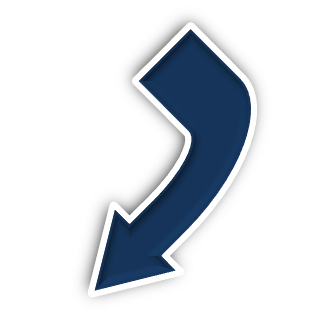 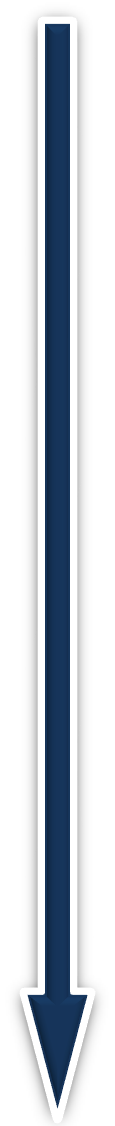 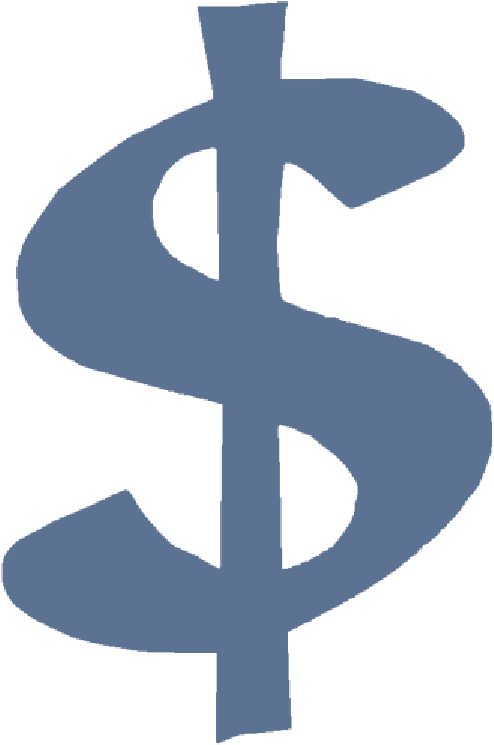 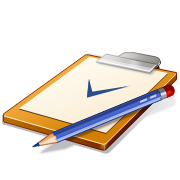 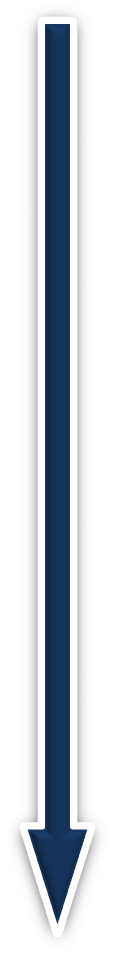 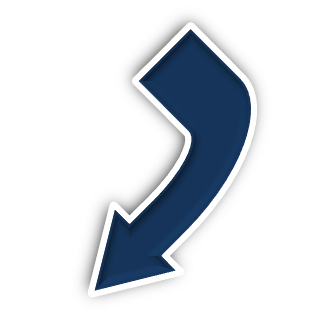 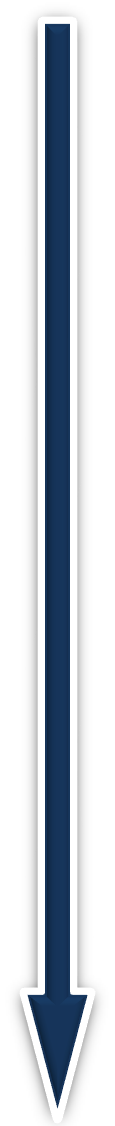 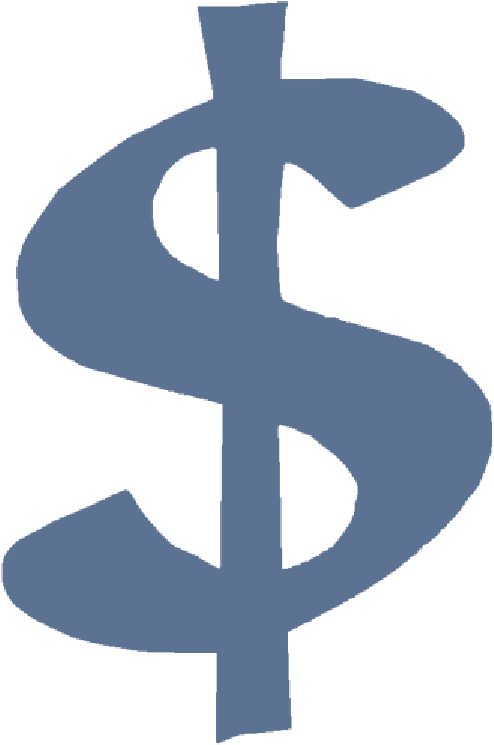 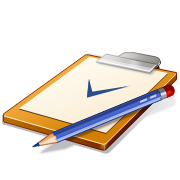 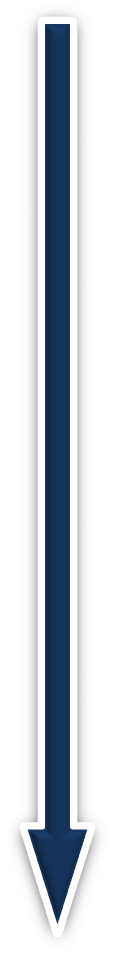 Chapter 13: To qualify for Chapter 13, you don’t need to pass the means test. Rather, you need to have enough discretionary income beyond your allowed living expenses to be able to pay a portion of your debt. You must have an  income source for the next 3-5 years to be able to do so.  What benefits come from filing bankruptcy? There are several benefits that come from filing bankruptcy, such as:  Automatic Stay: When you file bankruptcy, you are protected with a court order from creditors, who are legally prevented from pursuing you for debt collections.  Eliminate Debt: With Chapter 7, you can eliminate all eligible debt. While there are some types of debt that are not eligible for elimination, you can get rid of most or all debts.  Keep Your Assets: Many times you can keep your home, vehicles, and other property.  Restructure Debts: With Chapter 13, you can make manageable debt payments for 3-5 years. This lowers your debt burden dramatically.  Peace of Mind: You have much more control over your creditors.  Fresh Start: You have a fresh financial start. 5. What are the steps in the                                          bankruptcy process? The bankruptcy process is fairly simple and straightforward. You will follow these steps, which will vary based on whether  you file Chapter 7 or Chapter 13.  Attorney Consultation: Before you submit your filing papers to the court, you should meet with an attorney to discuss your options, see if you qualify for Chapter 7 or Chapter 13, and choose the best solution to eliminate your debt.  Choose a Type: You will choose between Chapter 7 or Chapter 13 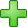 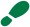 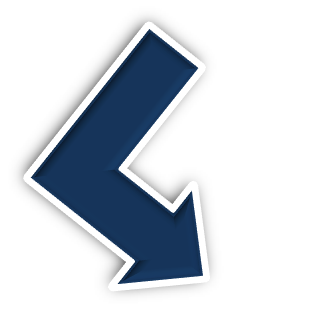 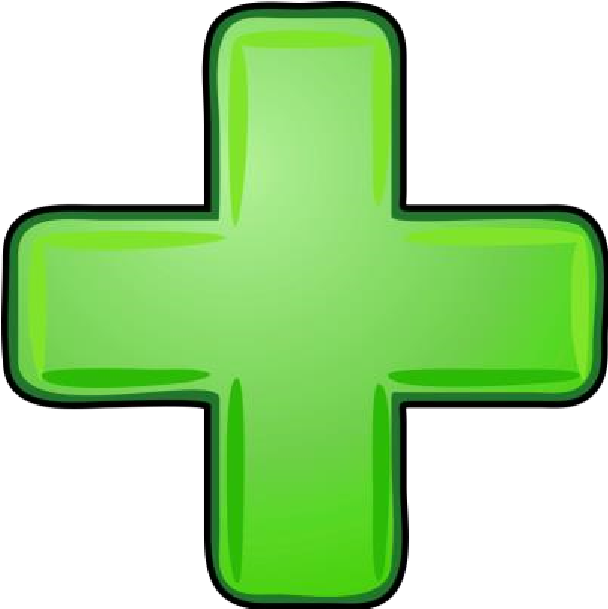 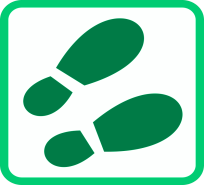 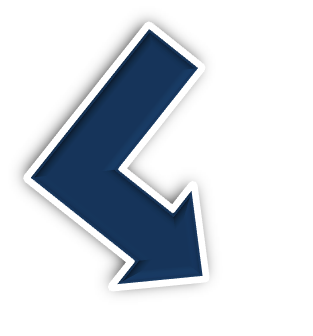 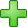 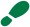 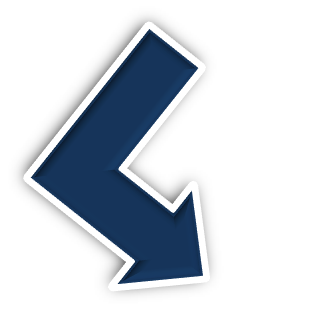 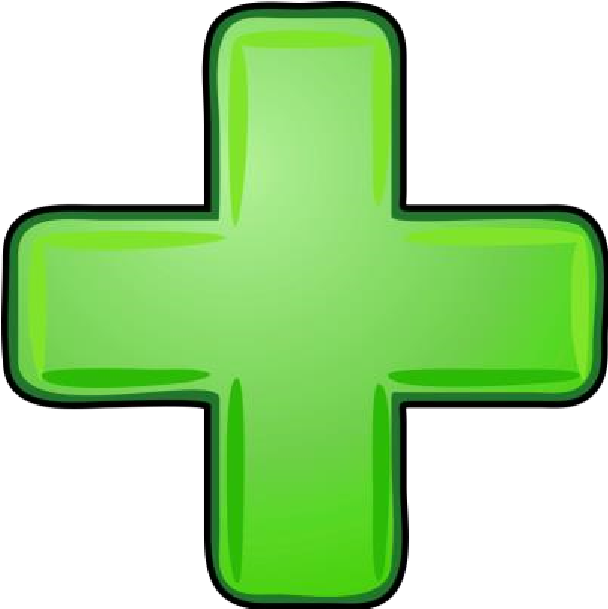 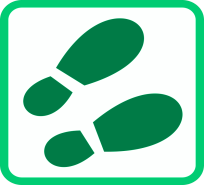 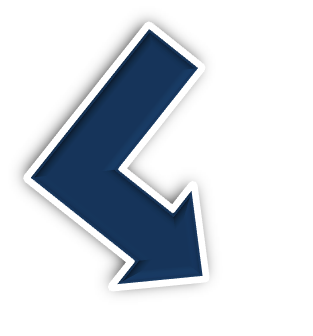  Credit Counseling: You can complete this 2-3 hour class online, on the phone, or in person. You will get a certificate when you complete it.  Gather Necessary Documents: You will need proof of any income, your last two years of tax returns, and bank account information.  File Your Case: You will fill out paperwork regarding your income, assets, expenses, and debts. You will state if you are filing for Chapter 7 or Chapter 13.  Automatic Stay: Once you file your papers (Chapter 7 or Chapter 13), the court will notify your creditors of your filing. They will be legally prevented from pursuing you for debt collections, garnishments, and liens.   341 Meeting: For Chapter 7 and Chapter 13 cases, you will meet with your attorney, trustee, and sometimes creditors in a nearby courthouse to discuss your income, expenses, assets, and debts to ensure that they are accurate.  	 Liquidation (Ch.7 only): If you qualify for Chapter 7, in some circumstances your trustee may sell your non-exempt assets and take the proceeds to pay your  	creditors. 	  Confirmation Hearing (Ch.13 only): If your income and circumstances qualify you for Chapter 13, your attorney will meet with a judge, a trustee, and possibly your creditors to review your proposed repayment plan. They will review, revise (if necessary), and approve it. 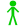 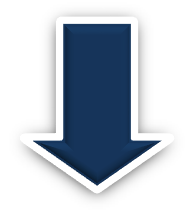 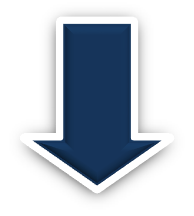 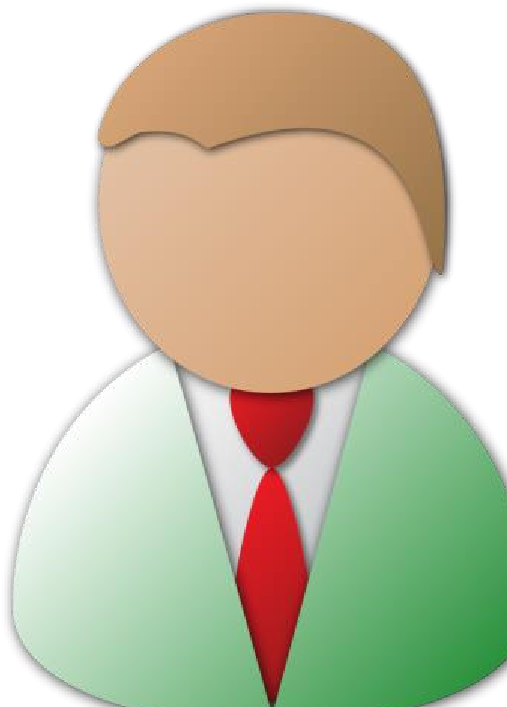 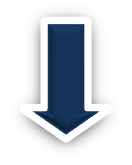 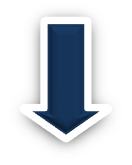 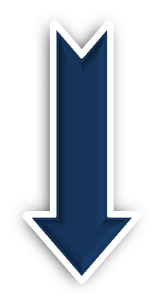 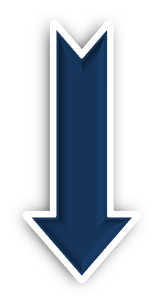 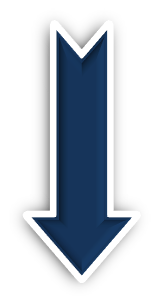 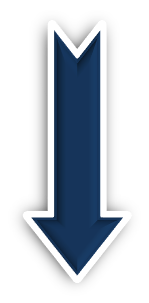 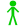 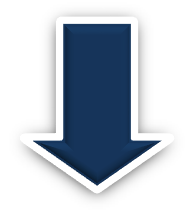 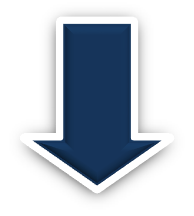 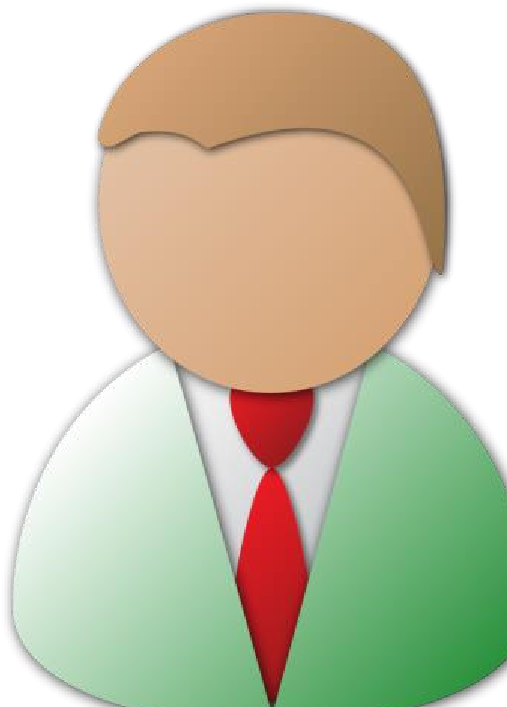 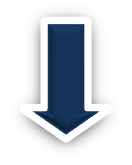 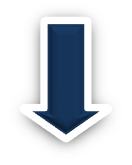 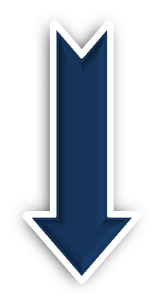 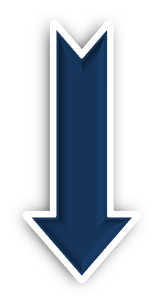 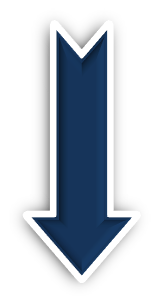 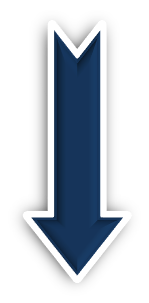  Debtor Finance Class: You will complete a class that is similar to the one you took prior to filing bankruptcy. This class is 2-3 hours long and discusses various principles of finance, debt, and budgeting.  Debt Eliminated/Paid Off: With Chapter 7, your eligible debts are completely eliminated after 3-4 months. With Chapter 13, you keep your assets and make monthly payments on your debts until you have completed your 3-5 year plan. After that, any remaining eligible debt is eliminated.  Finished: You’re free from debt! 6. Who is involved in my bankruptcy case? Unlike a traditional court case that has a jury, judge, and many others, there are very few people involved with your bankruptcy case. Other than yourself and spouse (if filing together), here are the people involved in your case:  Your Attorney: He or she will advise you, help you complete the necessary steps to file, and make sure that your case goes smoothly and successfully.   Your Creditors: These may be representatives from credit card companies, banks, car companies, and any other individual or company to whom you owe money. They attend a creditors’ meeting (if they choose to come) to review your case with your attorney and/or the trustee.  Judge: A judge is appointed to preside over your case. The judge’s involvement is limited in most cases unless there are disputes or contested matters 	 Trustee: Appointed by the Office of the U.S. Trustee, this person   	          is in charge of administering your case, presiding over the                                              creditors’ meeting, handling liquidation procedures in Chapter  	 	          7 cases, and continually monitoring your Chapter 13 payment  	 	          plan. The trustee is paid a portion of the court fees, the Chapter 7               liquidation payments (if any), and the Chapter 13 repayments.  8. What types of bankruptcy are there? The three most common types of bankruptcy are Chapter 7, 11, and 13. Each one has its own unique benefits. Chapter 7: In this type of bankruptcy, you eliminate all or most of your debt in   3-4 months. Generally, you must pass the means test to qualify and may have to turn over some assets as well. Chapter 13: In this type of bankruptcy, you keep your assets (home, vehicle, etc) and create a 3-5 year payment plan for your debts. If your income is higher than the median state income or if you need to protect an asset, this may be your best option for eliminating or reducing your debt burden. 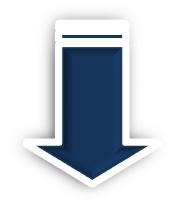 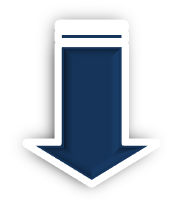 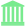 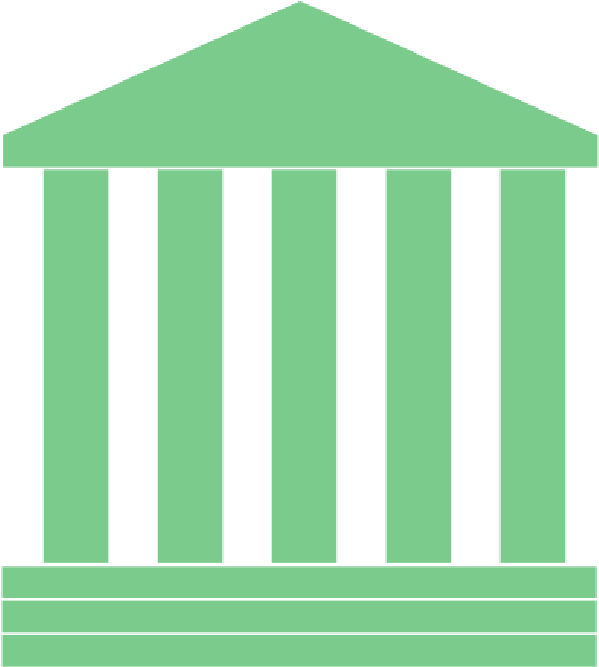 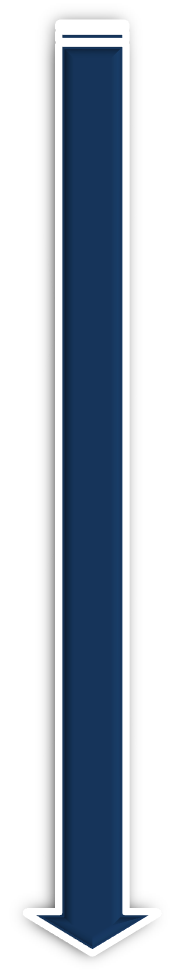 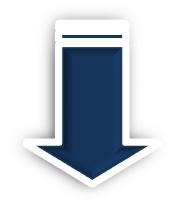 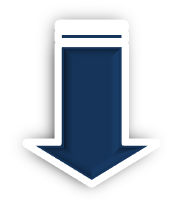 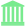 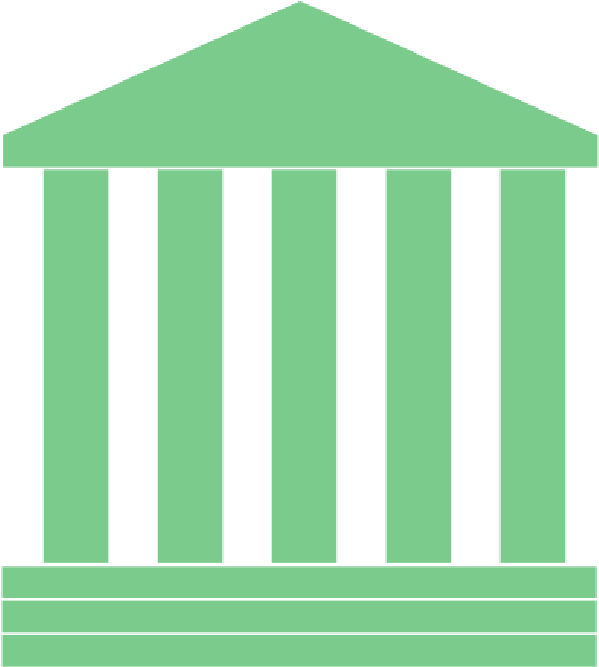 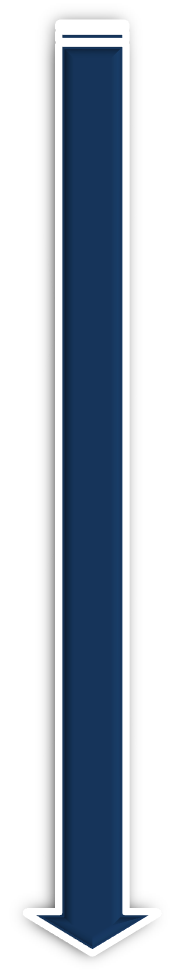 Chapter 11: This type is intended for businesses or individuals with a very large amount of debt that have a high probability of future profitability and needs to restructure debts to stay afloat. It can also be used for individuals in some circumstances. We can evaluate your situation and help you see which types you qualify for and help you choose the one that will benefit you the most.  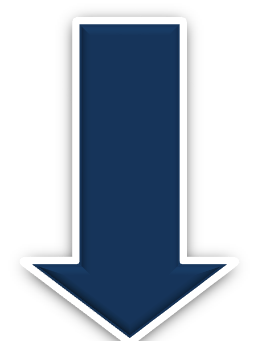 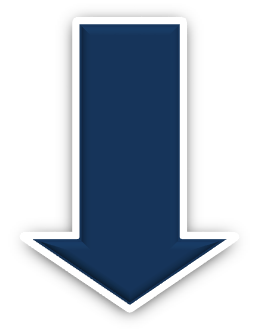 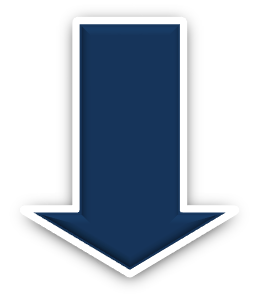 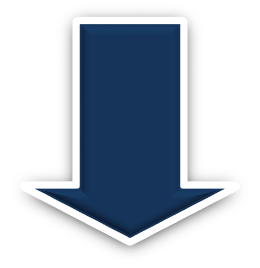 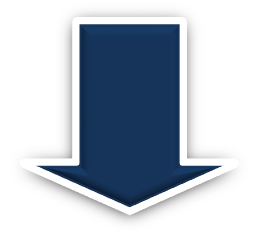 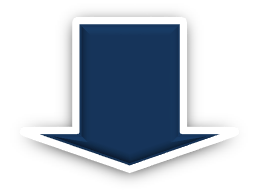 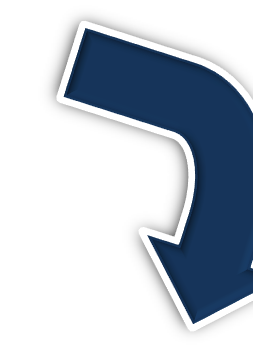 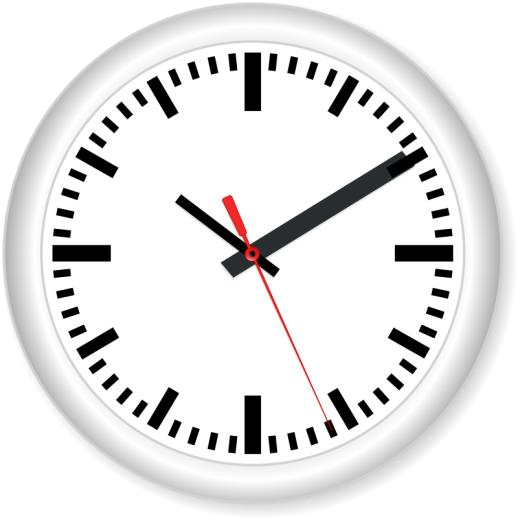 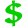 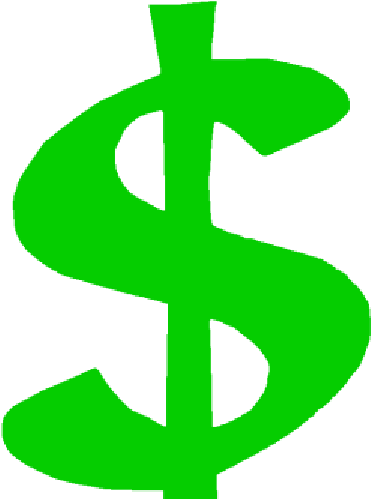 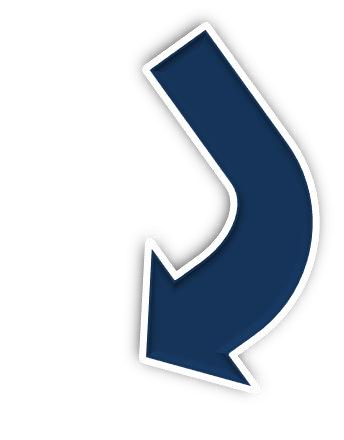 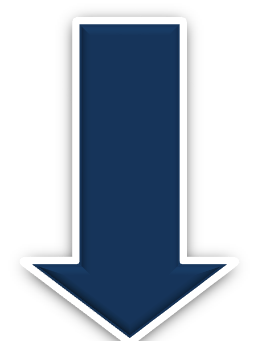 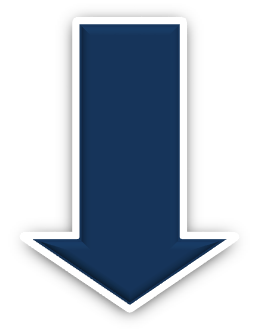 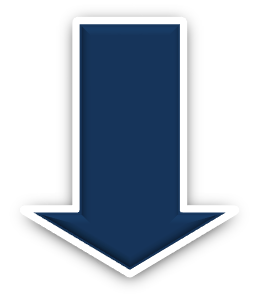 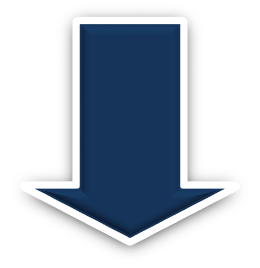 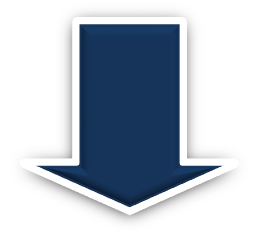 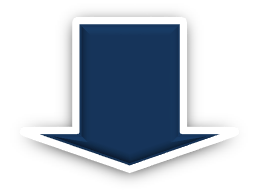 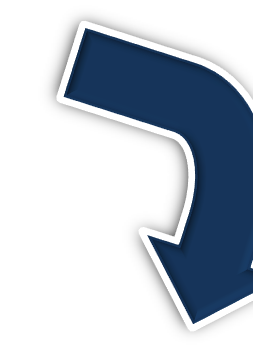 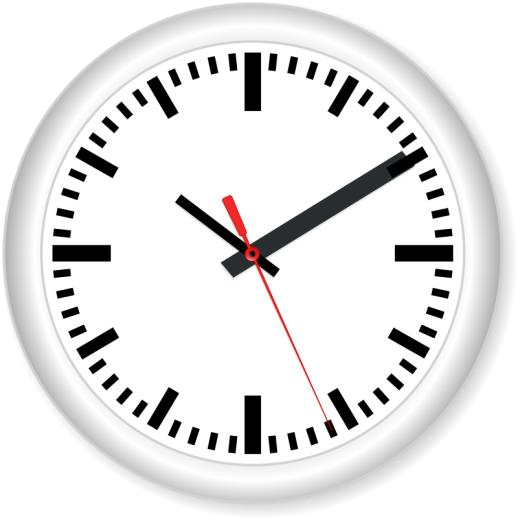 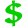 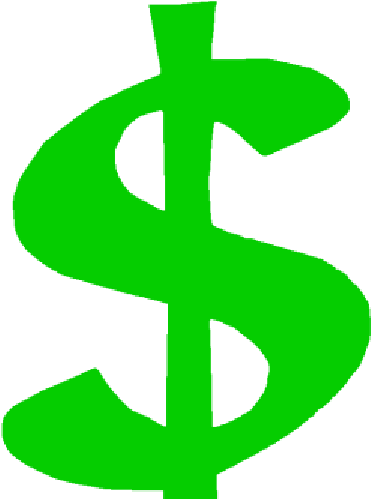 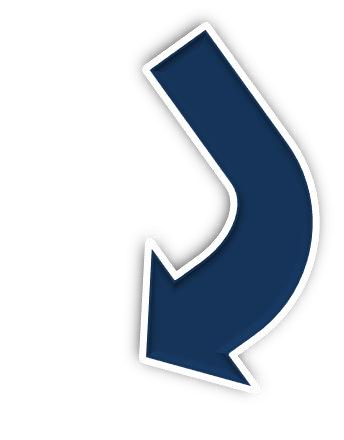 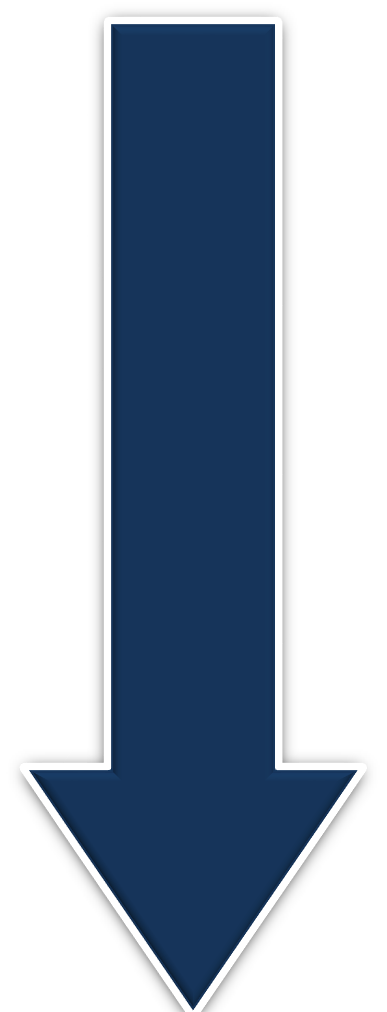 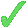 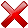 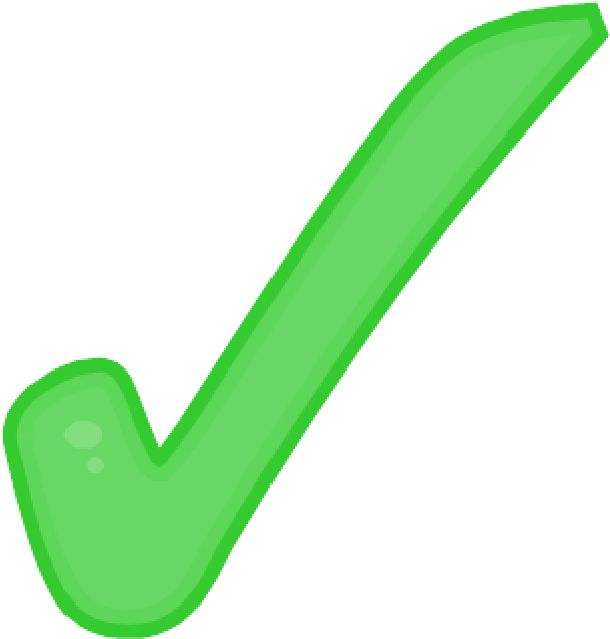 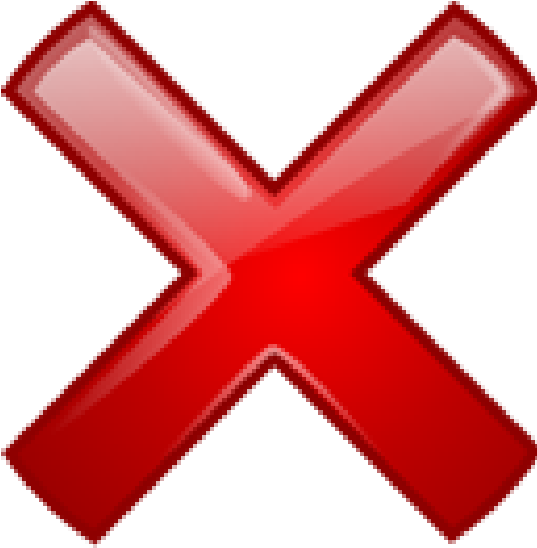 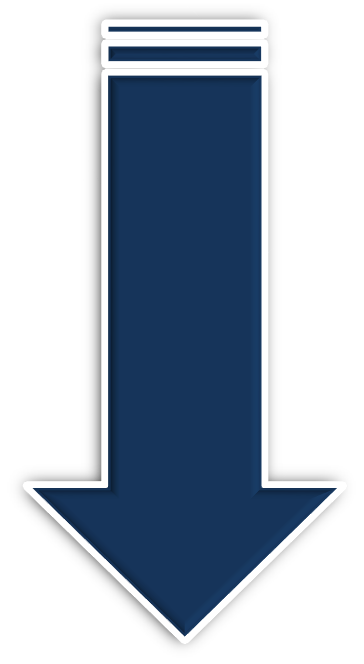 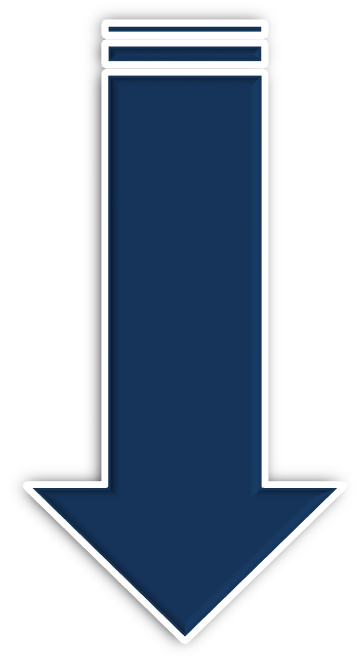 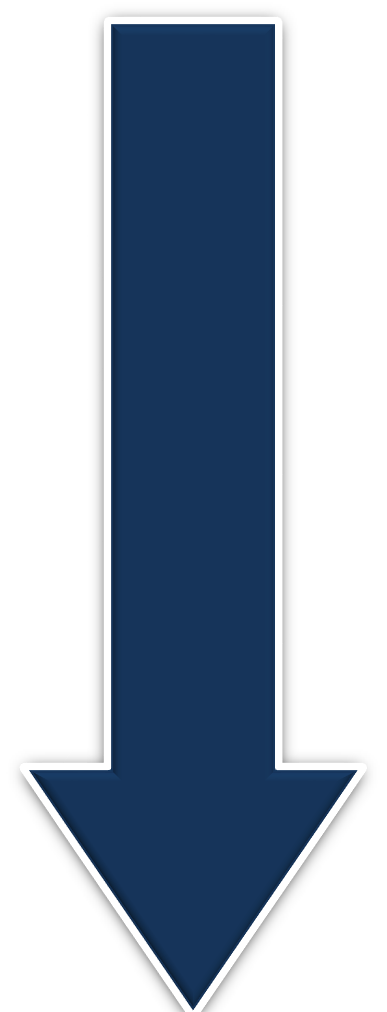 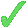 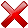 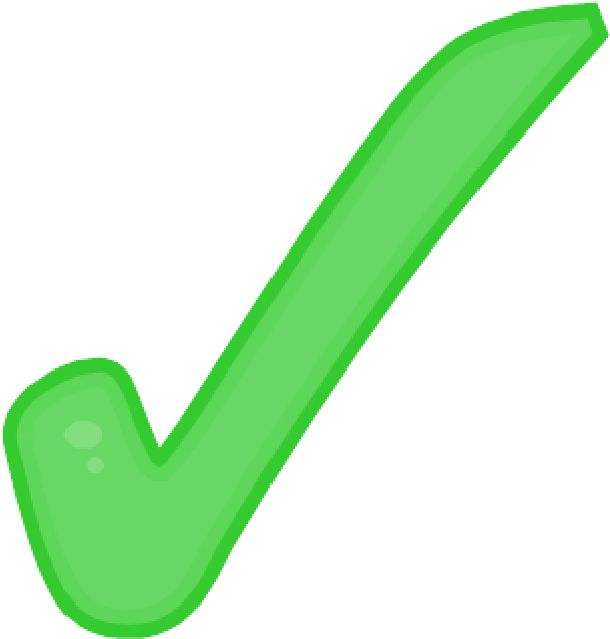 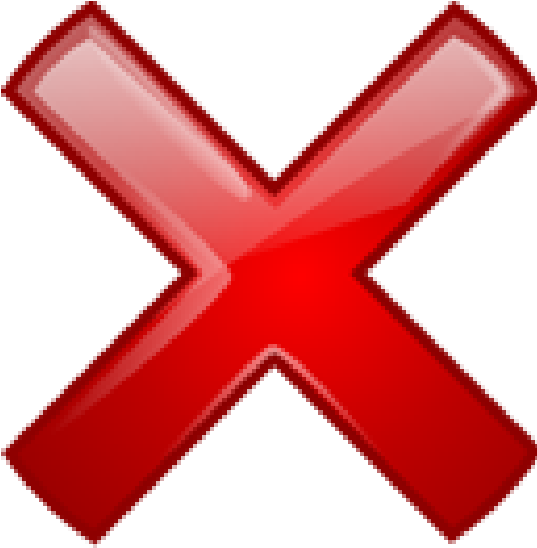 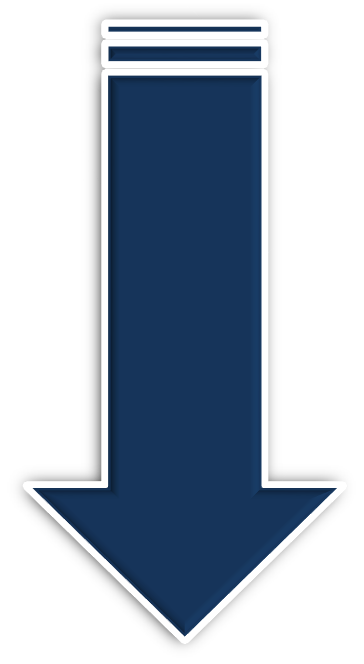 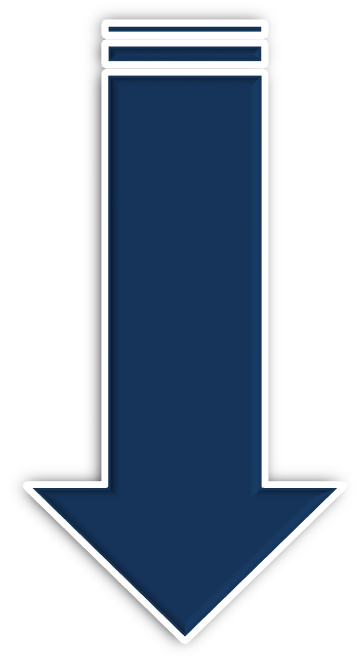 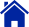 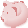 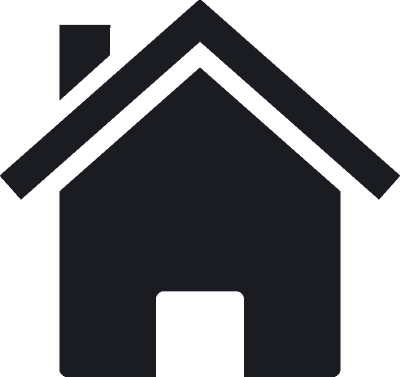 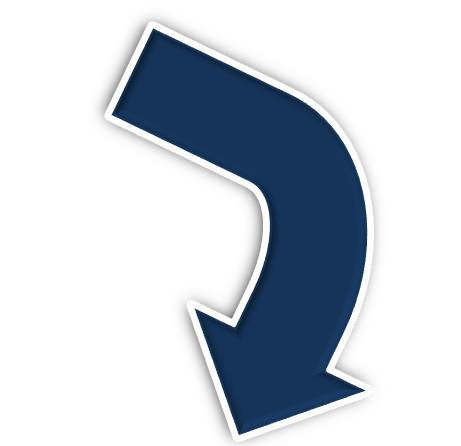 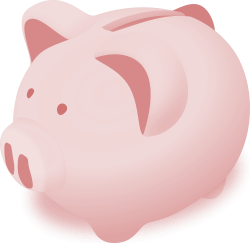 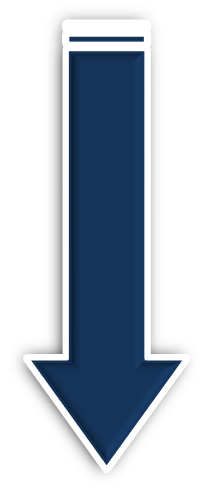 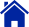 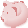 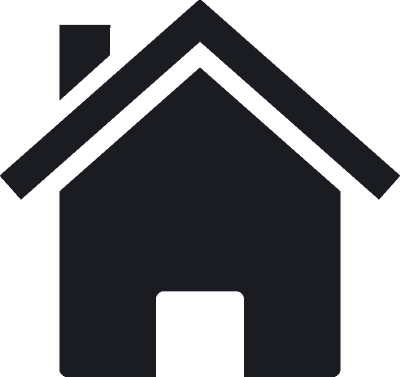 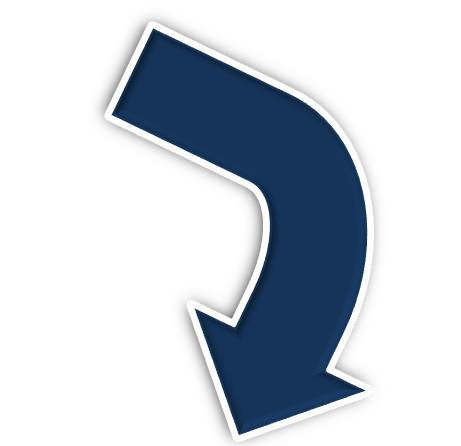 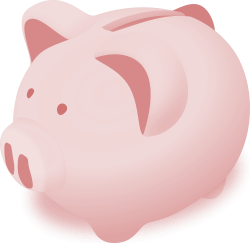 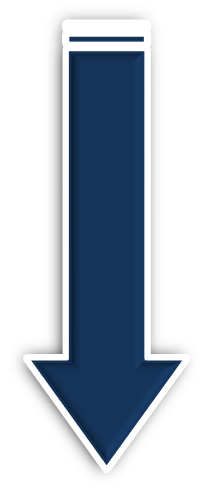  14. What is chapter 7 bankruptcy and how does it  work? Chapter 7 is the most common form of bankruptcy for individuals and businesses. Also known as “liquidation bankruptcy”, it allows you to eliminate all eligible debt in 3-5 months. Although called a “liquidation” it usually does not require the turnover of your assets, but this is possible. It is the fastest and simplest way to get a fresh financial start. 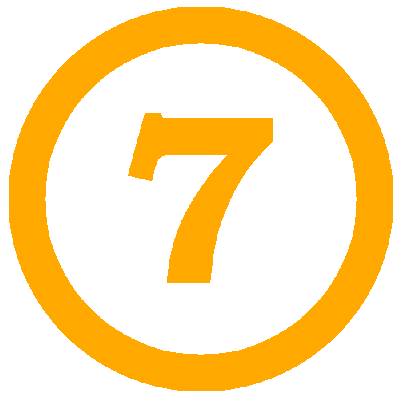 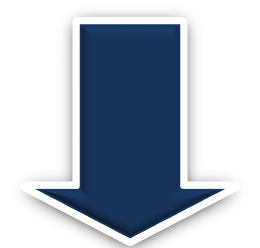 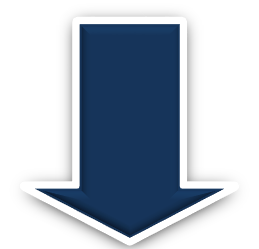 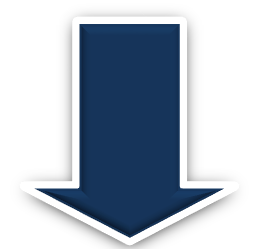 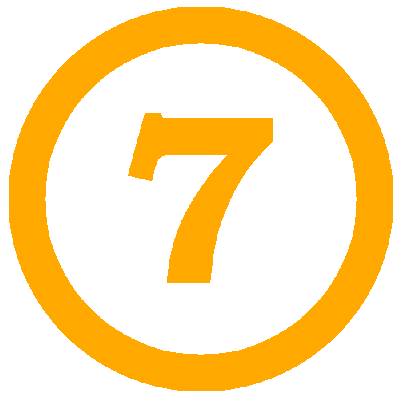 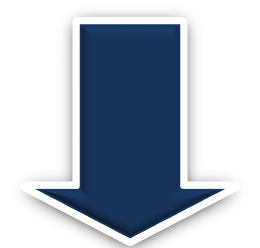 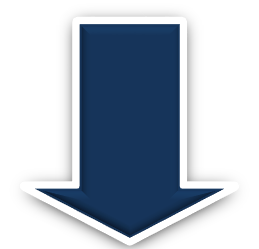 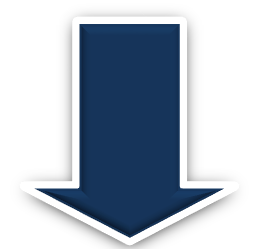 The process generally goes as follows: Attorney Consultation: You meet with an attorney to review your financial situation, assets, debts, and income. Your attorney will help you see if you pass the Means Test of income and are eligible for Chapter 7. Credit Counseling: You must take a required class on budgeting and various financial topics. You get a certificate of completion when you finish. Filing: If you are eligible to file, you provide information regarding your assets, income, debts, and expenses, plus documents including tax returns, proof of income, and bank account statements, and file the papers to the court. Automatic Stay: The court receives your bankruptcy papers and notifies your creditors that they cannot continue to pursue you for debt collection. 341 Meeting: You attend a brief (usually less than 1 hour) meeting with your attorney, trustee, and sometimes your creditors to review your filed paperwork and ensure that it is accurate. Liquidation: If necessary, your trustee sees that all eligible property is sold and used to pay off creditors. Discharge: After a few months, you and your creditors receive notice that your debts have been discharged (erased). Your case is officially closed soon after. With Chapter 13, your debts are discharged after you completer your 3-5 year payment plan. Life After: You may have some debts that were not eliminated, such as alimony, student loans, and taxes. However, other debt will be gone. You can begin to rebuild your credit and get a fresh start.  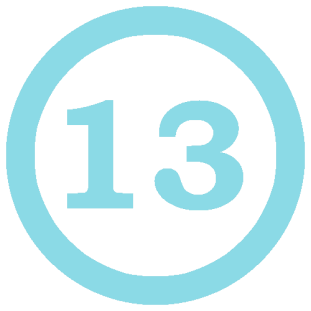 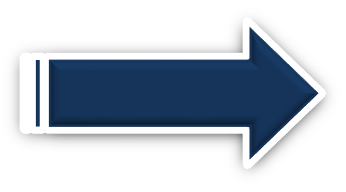 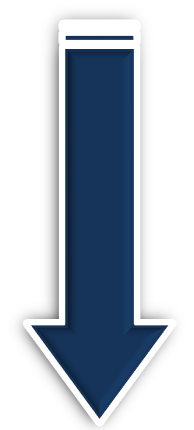 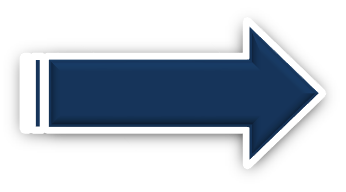 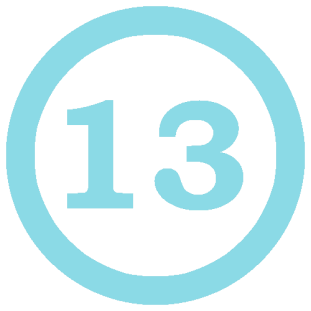 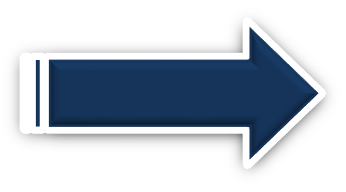 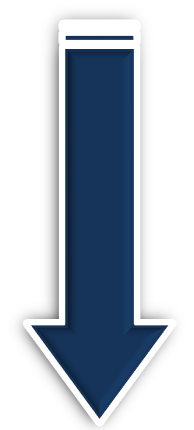 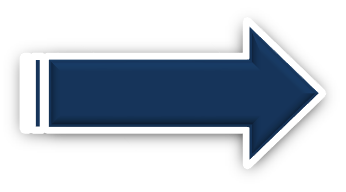 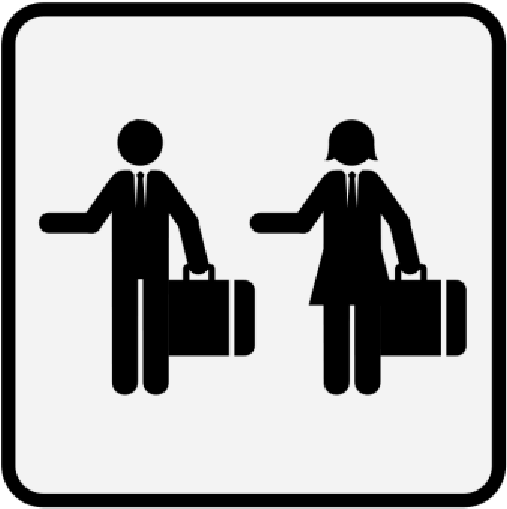 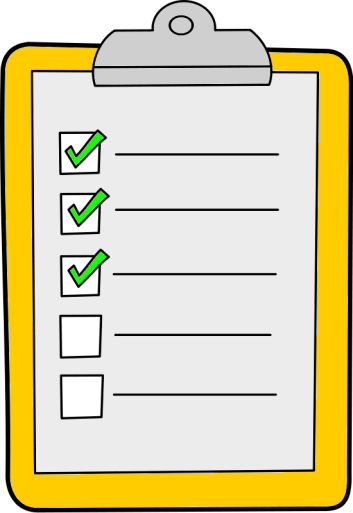 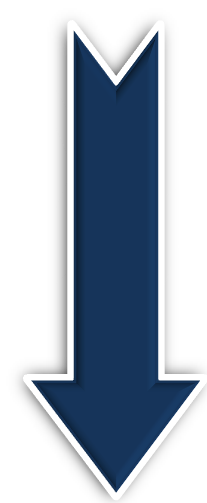 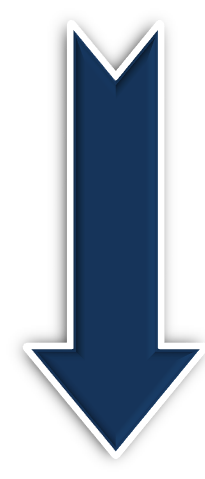 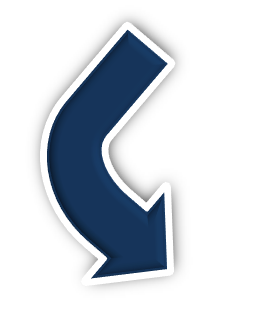 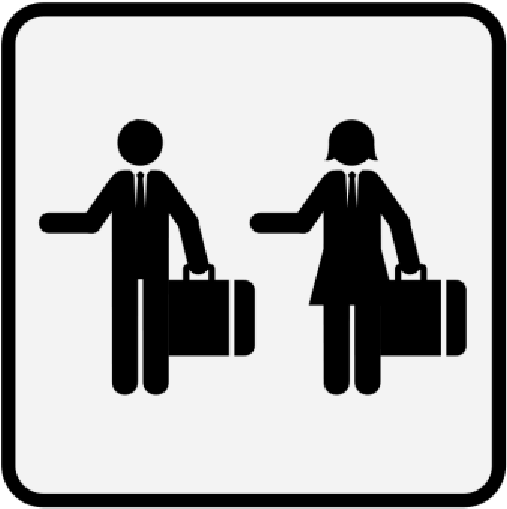 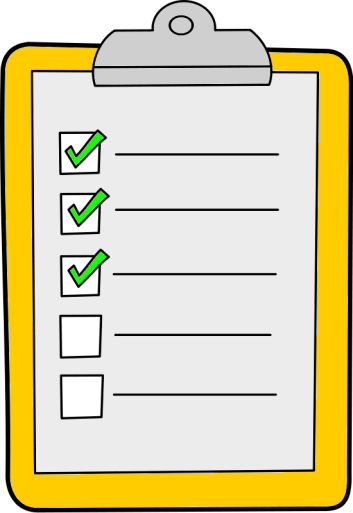 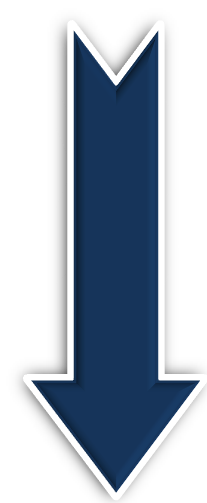 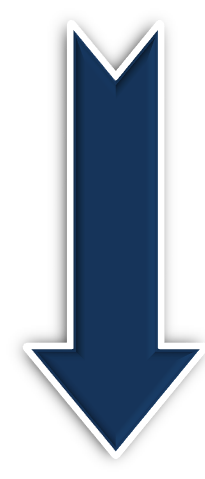 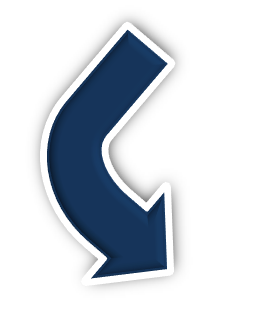 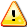 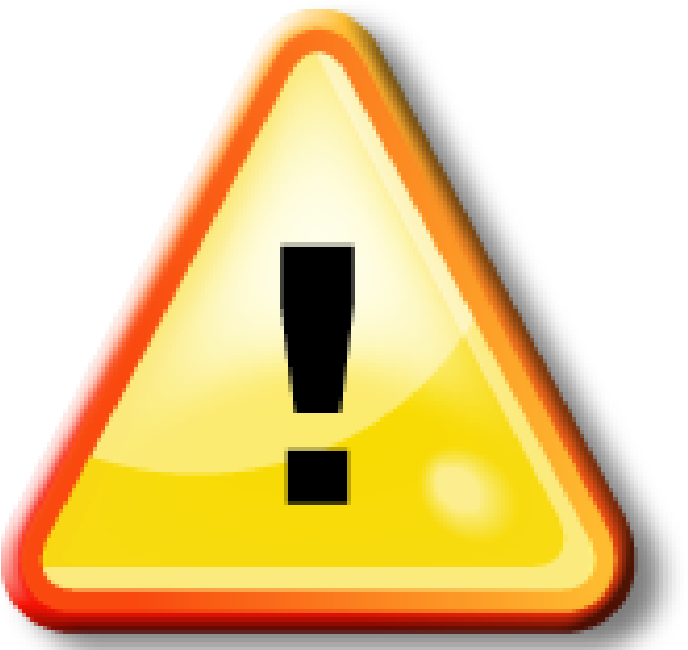 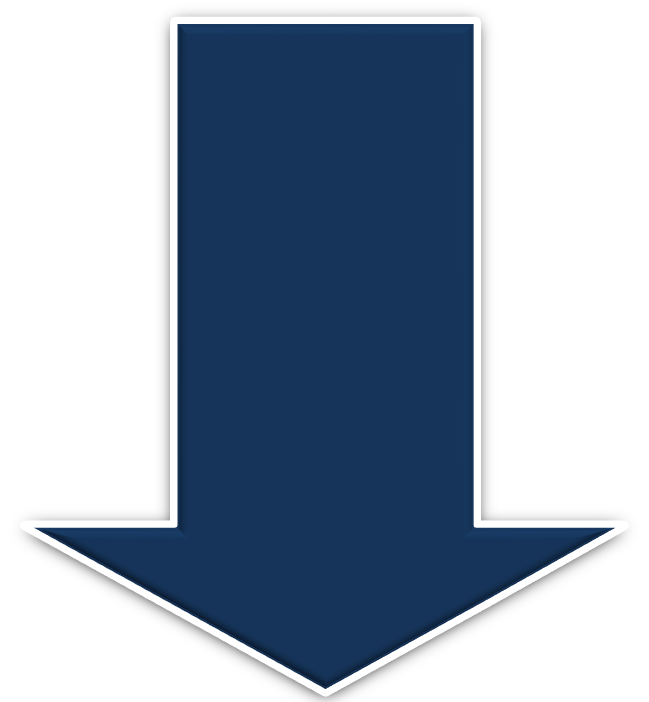 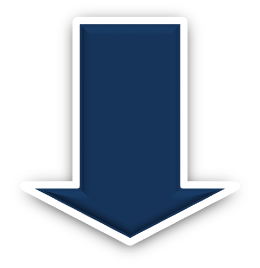 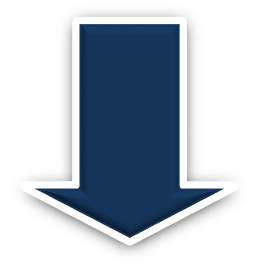 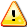 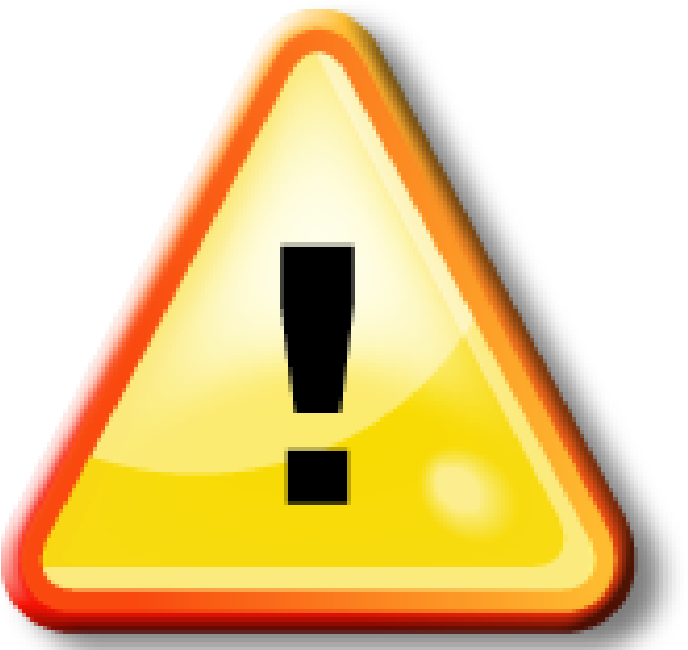 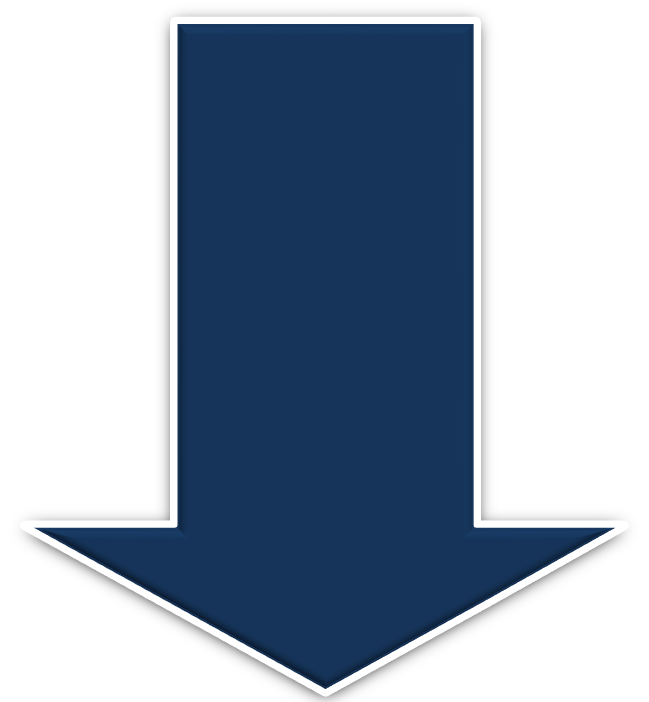 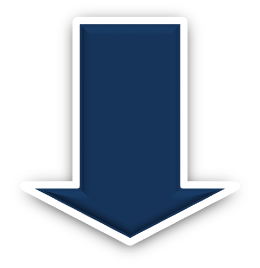 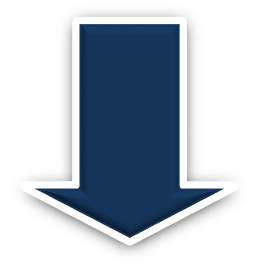  19. What are the bankruptcy  	                                        terms that I should understand? While your attorney can help you understand any terms                                                                 that you don’t know, here are the most common ones                                                                      that you will hear:  341 Meeting: This non-courtroom meeting with the attorney, trustee, and sometimes creditors, allows those present to review your statements on income, assets, and debts to ensure their  accuracy  Assets: Items of value that you own, such as your vehicle, your home, etc.  Automatic stay: A court order that is issued once an individual files for bankruptcy. The order is sent to all creditors informing them of the bankruptcy proceedings and legally prevents creditors from continuing pursuing the individual for debt collections, liens, or garnishments  Bankruptcy: A legally prescribed method to eliminate or restructure individual or business debts  Bankruptcy Code: The section of United States law that deals with how bankruptcies are administered  Chapter 7: A type of bankruptcy for individuals and businesses. Also known as “liquidation bankruptcy”, Chapter 7 allows you to eliminate all dischargeable debt. It sometimes requires that certain assets are turned over to pay your creditors. Generally it takes 3-5 months and gives you a complete fresh start.  Chapter 11: A type of bankruptcy used mainly for businesses and individuals with high debt loads. Also known as “reorganization bankruptcy”, Chapter 11 allows the business or household to remain in operation and reorganize debts, while staying under the supervision of the courts.  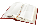 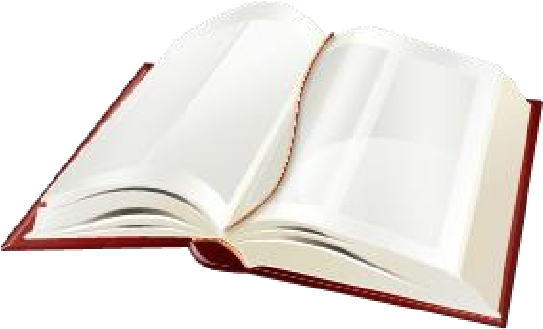 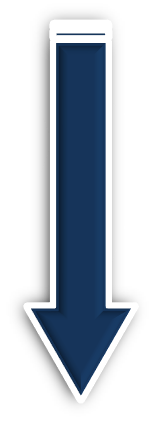 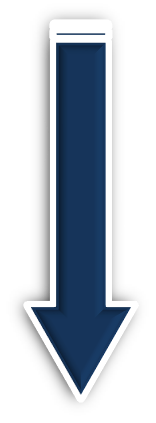 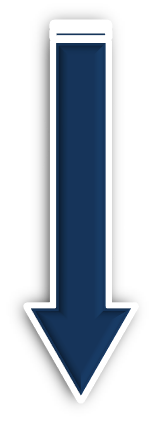 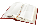 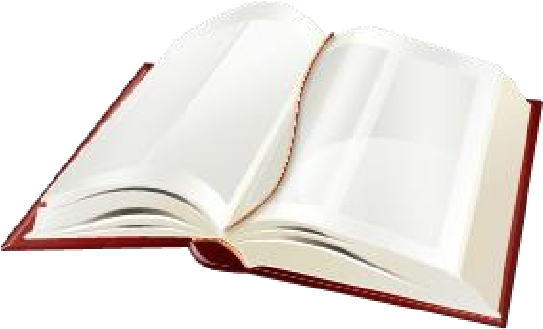 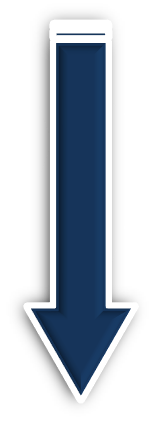 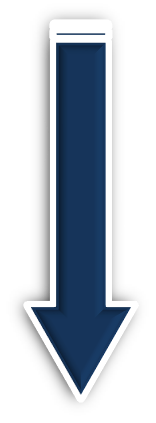 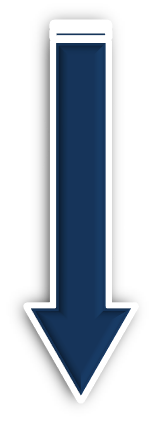  Chapter 13: A type of bankruptcy for individuals (never used for businesses) who do not qualify for Chapter 7, or who have assets that would be lost in a Chapter 7 proceeding. There is no liquidation of assets with Chapter 13.  Claims: A creditor’s legal right to be repaid on debts owed to them from an individual or business.  Confirmation hearing: Hearing at which a court reviews and approves or denies a plan of reorganization.  Creditor: The individual or business to whom debts are owed.  Credit counseling: A mandatory, inexpensive class taken by those filing bankruptcy. The class teaches principles of financial management and budgeting.  Debtor: The individual or business that owes money. 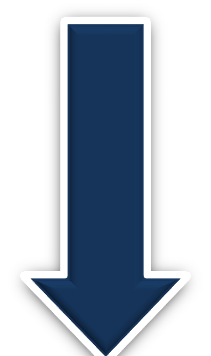 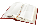 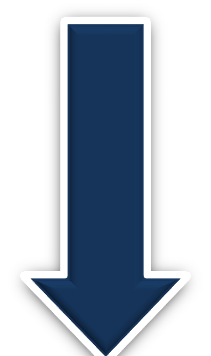 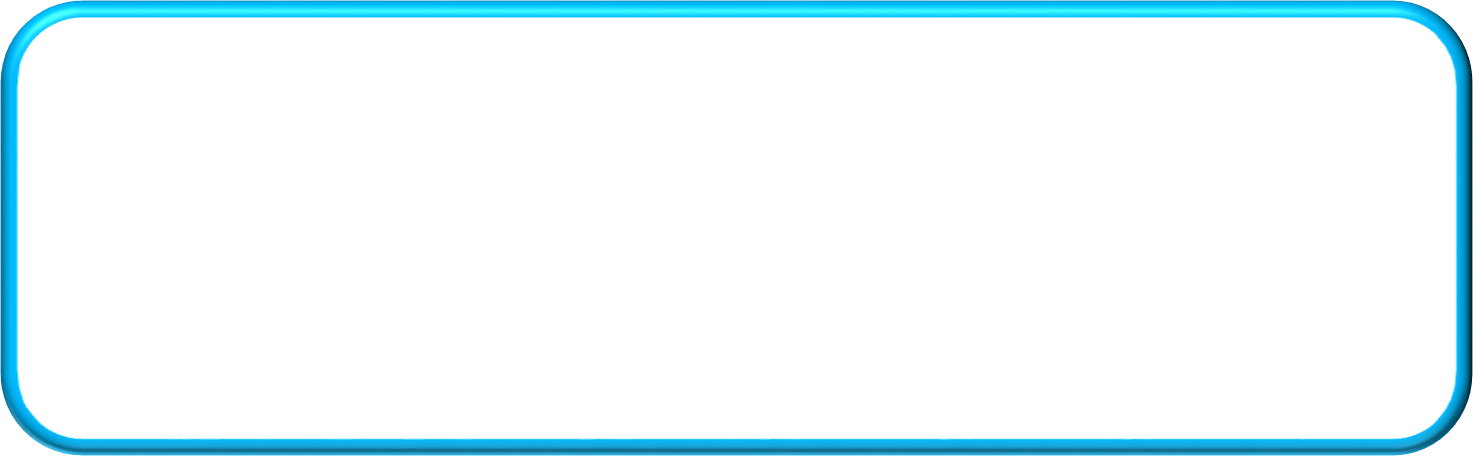 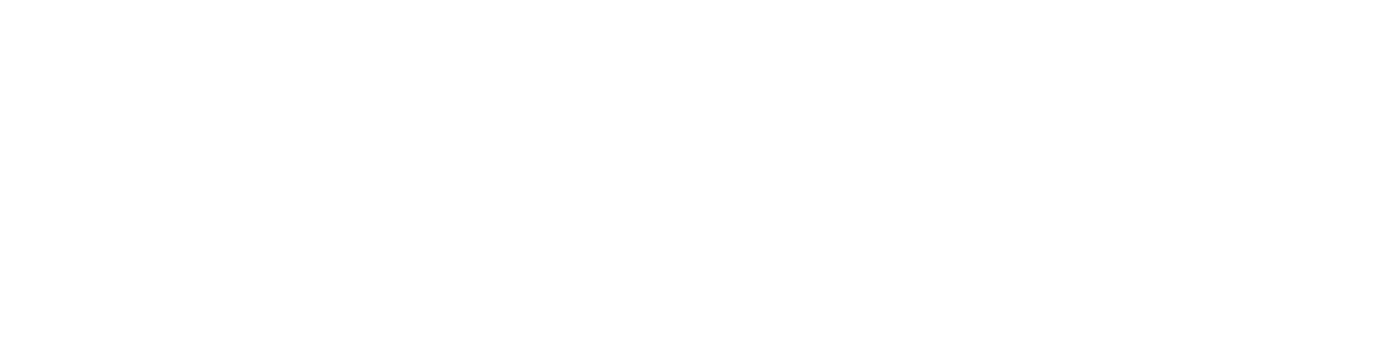 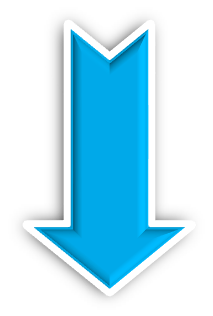 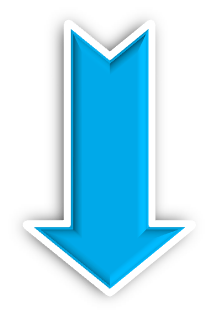 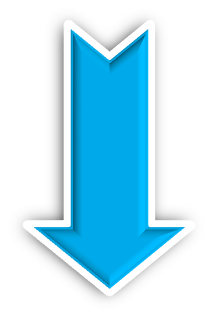 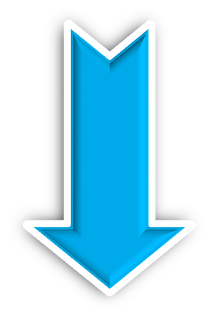 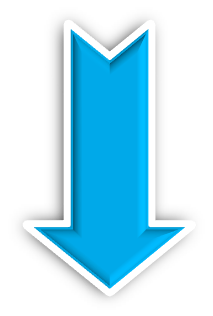 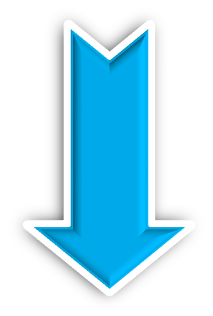 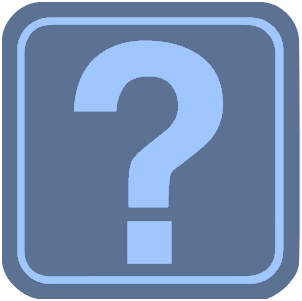 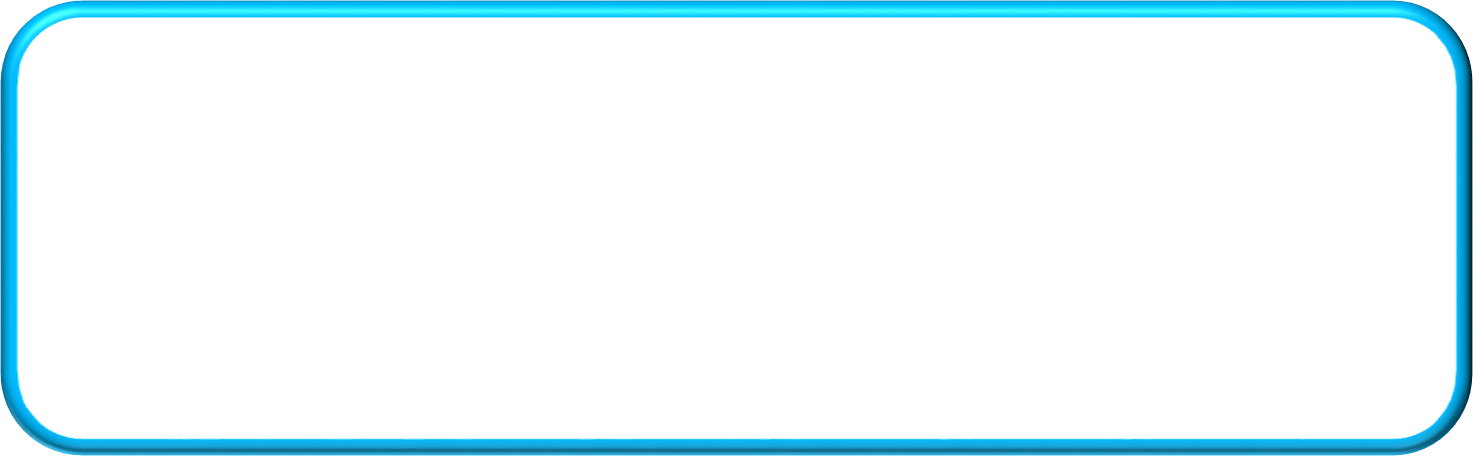 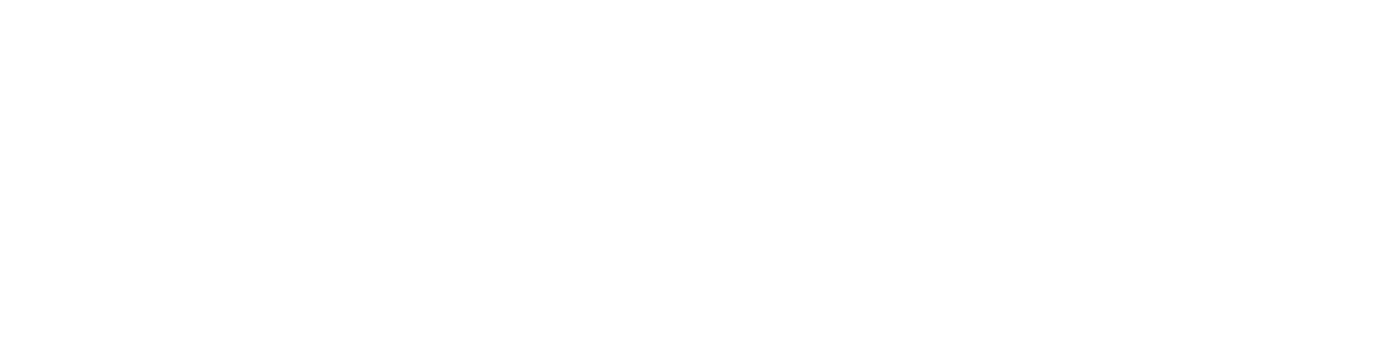 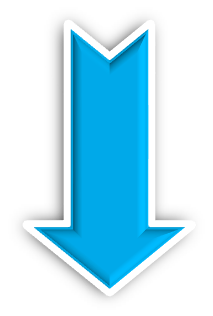 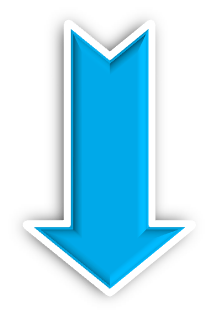 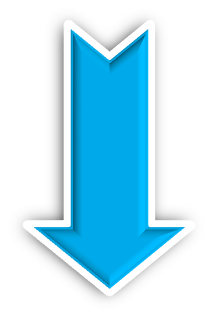 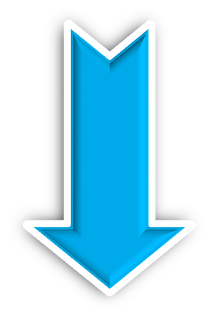 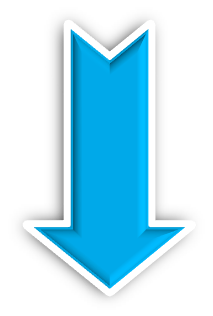 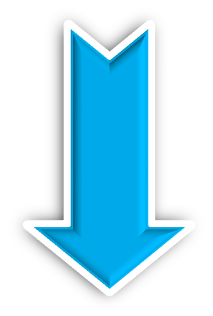 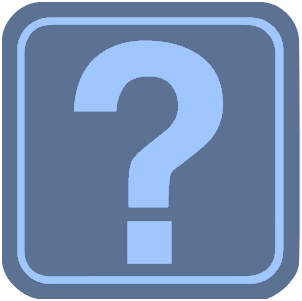 